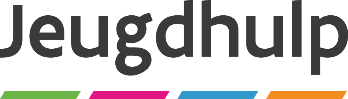 //////////////////////////////////////////////////////////////////////////////////////////////////////////////////////////////////COMMISSIE VRIJSTELLINGEN – cliëntoverleg integrale jeugdhulp / Bemiddeling in de jeugdhulpHet BVR betreffende de integrale jeugdhulp van 21/02/2014 voorziet in artikel 51/1  en artikel 51/3 de mogelijkheid om personen die veel ervaring hebben in bemiddeling en/of cliëntoverleg vrij te stellen van de respectievelijke vorming die regulier toegang geeft tot de regionaal pool van bemiddelaars en voorzitters. “§1. … De vorming, vermeld in het eerste lid, 1°, is alleen toegankelijk voor personen die een basisopleiding bemiddeling hebben gevolgd die erkend is door de federale overheid. Personen die veel ervaring in bemiddeling hebben, kunnen vrijgesteld worden van de vorming, vermeld in het eerste lid, 1°, als hun eerder verworven competenties die aangetoond zijn in een dossier, geaccepteerd worden door een beoordelingscommissie die het agentschap daarvoor aangesteld heeft. …”.  Artikel 51/1. (07/07/2019- ...)en§1. … Personen die een ruime ervaring in cliëntoverleg hebben, kunnen vrijgesteld worden van de vorming, vermeld in het eerste lid, 1°, als hun eerder verworven competenties, aangetoond in een dossier, geaccepteerd worden door een beoordelingscommissie die het agentschap daarvoor aangesteld heeft.” (Artikel 51/3. (07/07/2019- …)Conform het BVR richt het Agentschap Opgroeien een beoordelingscommissie op met bijhorende procedure. Hieronder wordt de procedure en de samenstelling beschreven.PROCEDURE Kandidaat voorzitters / bemiddelaars die een vrijstelling willen bekomen voor de vorming cliëntoverleg en/of de vorming bemiddeling en waar voorafgaand ook de nood is aangetoond tot versterking van de (regionale) pool voorzitters cliëntoverleg/bemiddeling, bezorgen hun curriculum vitae samen met een motivatiebrief aan de beleidsmedewerker binnen Opgroeien verantwoordelijk voor cliëntoverleg en bemiddeling.  De beleidsmedewerker beoordeelt de vragen. Hiertoe nodigt hij de kandidaat voorzitter / bemiddelaar uit voor een gesprek. Op basis van dit gesprek en rekening houdend met de motivatiebrief en het curriculum vitae gaat de beleidsmedewerker na:   of de kandidaat voorzitter:  ervaring heeft met het modereren van intersectoraal multidisciplinair overleg; ervaring heeft met het afstemmen en coördineren van hulpverlening; kennis en ervaring heeft met oplossingsgericht, krachtgericht en participatief werken; het jeugdhulplandschap kent. of de kandidaat bemiddelaar:  de opleiding methodiek van bemiddeling met succes heeft voltooid;  veel ervaring heeft in bemiddeling;  het jeugdhulplandschap kent. Bij twijfel legt de beleidsmedewerker de vraag samen met het dossier voor aan twee andere leden van de beoordelingscommissie.  Indien nodig wordt een tweede gesprek georganiseerd met de kandidaat voorzitter / bemiddelaar. Wanneer deze commissieleden en de beleidsmedewerker Opgroeien na beraad de voorliggende vraag unaniem positief beoordelen, kan de vrijstelling toegekend worden.  Samenstelling commissieDominick Vosters: De beleidsmedewerker binnen Opgroeien verantwoordelijk voor cliëntoverleg en bemiddeling. Martine Puttaert: voormalig beleidsmedewerker ACT (met pensioen). Kaat Matthyssen: voorzitter cliëntoverleg en praktijklector UC Leuven-Limburg, Sociaal werker, intervisor voorzitters cliëntoverleg, praktijklector Sociaal werk UC Leuven-Limburg, ondersteuner. Mia Claes: sociaal werker, systemisch counselor (opgeleid Interactie-Academie, Leren over Leven), erkend familiaal bemiddelaar, bemiddelaar in de jeugdhulp, voorzitter cliëntoverleg in de jeugdhulp, praktijklector UC Leuven-Limburg, opleider en coördinator Postgraduaat Bemiddeling in Familiezaken (UCLL), Opleider Bemiddeling en Mediation aan de Interactie Academie. Contactgegevens Dominick VostersBeleidsmedewerker continuïteitDominick.vosters@opgroeien.be GSM 0490/58.47.40Hallepoortlaan 27, 1060 BRUSSEL